Document 1 = Opdrachten: Max “Start Your Engine”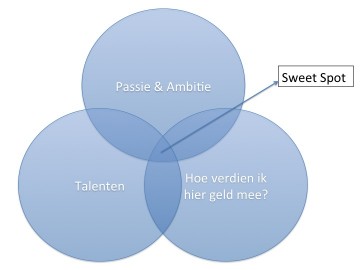 Opdracht 1.1 Vul bovenstaand model in (ieder teamlid doet dit individueel):Mijn talenten:Mijn passie & ambitie:Hoe kan ik hier geld mee verdienen:Opdracht 1.2: Leg kort uit wat de essentie is van jullie bedrijf.Wat leveren jullie (welk product of dienst bieden jullie aan)?Welk probleem lossen jullie hiermee op?Aan wie bieden jullie dit aan (wie zijn jullie klanten)?Opdracht 1.3 Bedenk een naam, logo en slagzin voor jullie eigen Bedrijf.Naam:Logo:Slagzin:Opdracht 2.1: Maak een Business Model Canvas voor jullie bedrijf. Vul de 9 onderdelen in:Klantsegmenten: 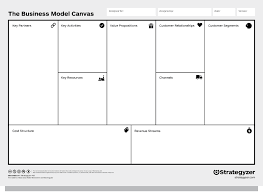 Waardepropositie:  Kanalen: Klantrelaties:  Strategische partners: Mensen & Middelen: Kernactiviteiten: Inkomstenstromen: Kostenstructuur: Opdracht 2.2: Voer alle onderdelen van jullie Business Model Canvas in bij het online Canvanizer model. Maak een foto van het eindresultaat en plaats dit hieronder:Opdracht 3.1 Maak een Klantprofiel van "Jullie gemiddelde klant". Omschrijf deze zo goed en zo uitgebreid mogelijk!++ = zeer goed | + = goed | +/- = redelijk | - = slecht | - - = zeer slechtOpdracht 3.2 Hoe gaan jullie de concurrentie verslaan? Leg zo concreet mogelijk uit waarom je waarvoor kiest!Opdracht 3.3 Beschrijf het onderscheidend vermogen en de Key Succes Factoren voor jullie bedrijf.Opdracht 4.1: Welk verdienmodel heeft jullie bedrijf? Leg uit op welke wijze jullie geld gaan verdienen met het product/dienst die jullie aanbieden! Vermeldt dit verdienmodel en licht jullie keuze toe.Opdracht 4.2: Bedenk een guerrillamarketing actie voor jullie eigen Start-up. Omschrijf deze actie, zo concreet mogelijk,Opdracht 4.3 Beschrijf welke acties jullie gaan opzetten om "de eerste klant" binnen te halen.Opdracht 5.1: Maak een investeringsbegroting voor jullie bedrijf. Hoeveel geld hebben jullie nodig om jullie bedrijf op te starten? Zet jullie investeringsbegroting hieronder + leg uit hoe je aan deze bedragen komt!Onderbouwing bedragen: ….Opdracht 5.2: Maak een exploitatiebegroting voor de komende 3 jaar voor jullie bedrijf en laat zien of jullie winst gaan maken, en zo ja wanneer. Onderbouwing bedragen: ….Opdracht 6.1: Zet de belangrijkste conclusies van jouw persoonlijke evaluatie hieronder (ieder doet dit individueel).Opdracht 6.2: Ga aan de slag met de afsluitende opdrachten (zie hieronder) en lever deze in bij de docentKijk of je alle opdrachten hebt uitgevoerd (Document 1 = Opdrachten).Maak een presentatie (Power Point / Prezi?) en laat jullie klasgenoten in 1 minuut zien wat de belangrijkste resultaten zijn van jullie werkzaamheden in de afgelopen week.Maak een samenhangend verslag in de vorm van een  ondernemingsplan (Document 2 = Our Startup Plan).Jullie leveren 3 documenten in als bewijslast:Dit opdrachten formulierOur Startup Plan (een uitgewerkt business plan)Een Powerpoint / Prezi o.i.d. van de Elevator PitchFoto Canvanizer modelConcurrentie-analysePrijsKwaliteitLocatieServiceEigen bedrijf = ….Concurrent 1 = ….Concurrent 2 = ….Concurrent 3 = ….Vaste ActivaBedragHuisvesting (aanschaf / verbouwing)Inventaris / machinesVervoermiddelenGoodwillOverig, zijnde ……Totaal Vaste ActivaVlottende ActivaBedragVoorraadDebiteurenAanloopkostenVoorfinanciering BTWWaarborgsom /  BankgarantieBanksaldoKasgeldOnvoorzien, zijnde …Totaal Vlottende ActivaTotale investeringExploitatiebegrotingJaar 1Jaar 2Jaar 3Omzet (excl. btw)Inkoopwaarde van de omzetBruto winstExploitatiekosten:PersoneelskostenVerkoopkostenHuisvestingskostenAdministratiekostenOnderhoudskostenKantoorkostenAccountantskostenAfschrijvingskostenOpleidingskostenVervoerskostenVerzekeringskostenTotale exploitatie kostenWinst voor rente en belastingRente kostenRente opbrengstenWinst voor belastingAf te dragen winstbelastingNetto winstTeamlid 1 = Teamlid 2 =Teamlid 3 =Teamlid 4 =Teamlid 5 =